El Programa de Autismo a Boston Medical Center está buscando mentores y aprendices para un programa innovador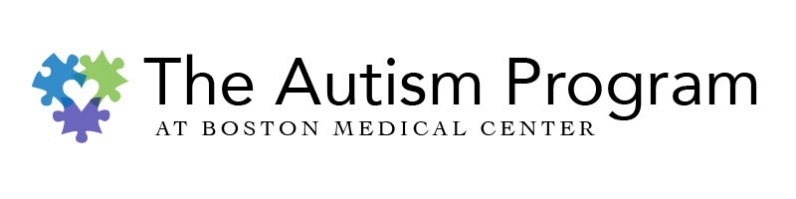 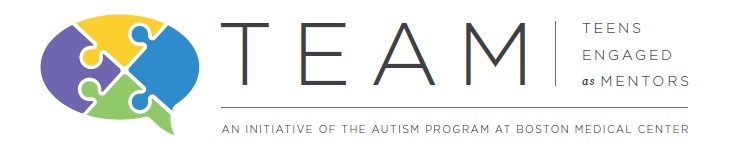 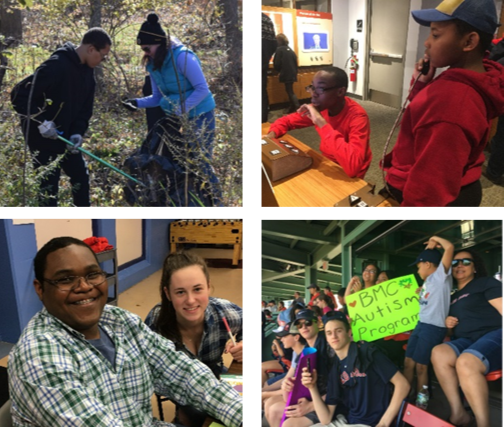 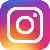 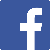 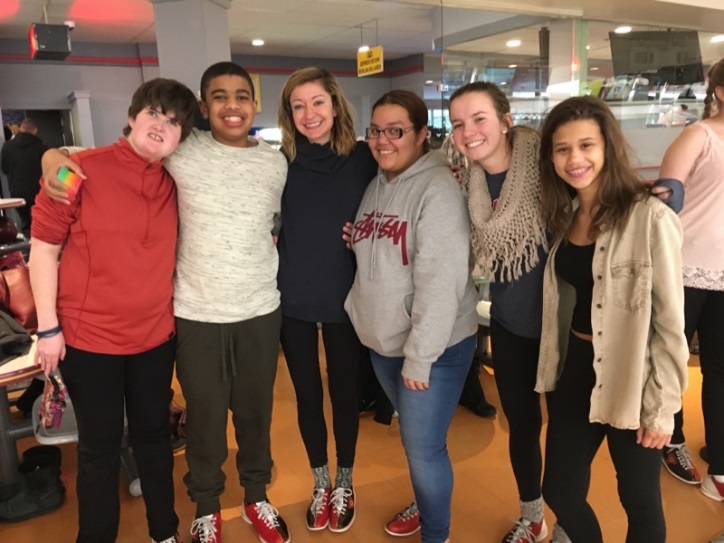 Directrices del programa¿Qué papel estás solicitando?☐ Mentor con ASD: estudiantes de secundaria o postsecundaria con trastorno del espectro autista (edades 14-21)☐ Mentor sin ASD: estudiantes de secundaria o postsecundaria sin trastorno del espectro autista (edades 14-21)☐ Mentee: estudiantes de escuela primaria / secundaria con trastorno del espectro autista (edades 9-13)☐ No estoy seguro: estos rangos de edad están destinados a proporcionar una guía para los grupos de participantes. Dependiendo de las habilidades y los objetivos del programa, los participantes pueden encajar mejor en el grupo que no coincide con su edad.TENGA EN CUENTA: los participantes no deben requerir personal 1: 1 o participar en un comportamiento agresivo o auto agresivo.¿Cómo se enteró de TEAM?☐ Personal del Programa de Autismo: 				☐ Redes sociales / Sitio web / Investigación en línea☐ Correo electrónico listserv☐ Feria de recursos / reclutamiento en persona☐ Referido por: 					 Rol / Relación: 					Información del participanteInformación de los padresInformación de contacto de emergenciaInformación de la escuelaRespuestas cortasPor favor responda cada pregunta con una breve respuesta. Alentamos a los participantes a dar la mayor cantidad de información posible de forma independiente, pero cualquier ayuda de un miembro de la familia, personal de la escuela, etc. es bienvenida.1. ¿Por qué quieres participar en este programa?2. ¿Cuáles son algunas de tus fortalezas?3. ¿Cuáles son algunos de tus desafíos?4. ¿Cuáles son tus intereses o pasatiempos?5. ¿Cómo se puede comunicar mejor con los demás?6. ¿Cómo le haces saber a la gente cuando te sientes molesto o frustrado? ¿Hay cosas que te ayuden a calmarte?7. ¿Qué esperas obtener o lograr al estar en el programa?8. ¿Cuáles son algunas actividades que le gustaría hacer a través de TEAM?9. ¿Hay algo más que le gustaría que sepamos?ReferencePor favor proporcione una referencia de un miembro que no es de la familia:Nombre:__________________________________________                 Título/Papel:__________________________	Número de teléfono:____________________________            Correo electrónico: ___________________________Eventos de Team son una vez cada mes en los fines de semana durante las horas del día. Se require participación en todos los eventos, y participantes debe siempre planear llegar y salir a tiempo.Comunicación clara es muy importante planear los eventos. Participantes/padres deben hacer un esfuerzo responder a comunicaciones de TEAM en una manera oportuna. Este incluye RSVPs a eventos, compartiendo información importante sobre participantes, o completar formularios que se necesitan antes de los eventos. Los padres no participantan en eventos de TEAM (a menos que se especifique lo contrario), pero son responsibles por transportación para sus hijos a y de los eventos. Los eventos son gratis para participantes (sin incluir el costo del viaje) y acesable por transportación pública.     Una noche de padres se llevará a cabo en el otoño antes del inicio del programa, y se require participación     Será un entrenamiento del otoño y primavera que require participación para todos los mentores en el programa. TEAM es un programa del Programa de Autismo en el Centro Médico de Boston. La información general no identificativa sobre los eventos de TEAM, los grupos de participantes, etc. puede compartirse con otros miembros del personal del programa, patrocinadores y socios, a menos que se indique lo contrario. Se proporcionarán lanzamientos separados de fotos / videos y consentimientos de investigación para los participantes aceptados.Eventos de Team son una vez cada mes en los fines de semana durante las horas del día. Se require participación en todos los eventos, y participantes debe siempre planear llegar y salir a tiempo.Comunicación clara es muy importante planear los eventos. Participantes/padres deben hacer un esfuerzo responder a comunicaciones de TEAM en una manera oportuna. Este incluye RSVPs a eventos, compartiendo información importante sobre participantes, o completar formularios que se necesitan antes de los eventos. Los padres no participantan en eventos de TEAM (a menos que se especifique lo contrario), pero son responsibles por transportación para sus hijos a y de los eventos. Los eventos son gratis para participantes (sin incluir el costo del viaje) y acesable por transportación pública.     Una noche de padres se llevará a cabo en el otoño antes del inicio del programa, y se require participación     Será un entrenamiento del otoño y primavera que require participación para todos los mentores en el programa. TEAM es un programa del Programa de Autismo en el Centro Médico de Boston. La información general no identificativa sobre los eventos de TEAM, los grupos de participantes, etc. puede compartirse con otros miembros del personal del programa, patrocinadores y socios, a menos que se indique lo contrario. Se proporcionarán lanzamientos separados de fotos / videos y consentimientos de investigación para los participantes aceptados.Reconozco que he leído y acepto estas pautas y doy mi consentimiento para participar en TEAM.Reconozco que he leído y acepto estas pautas y doy mi consentimiento para participar en TEAM.Firma del participanteFechaFirma del padreFechaNombre:ApellidoNombre de pila                                         Inicial de segunda nombreFecha de nacimiento: Edad:Dirección:Dirección de calle# del apartamentoCiudadEstadoCódigo postalNúmero de teléfono:Correo electrónico: Método de contacto preferido: Método de contacto preferido:   llamada telefónica           Mensaje de texto  Mensaje de texto Correo electrónico     Contactar al padreNombre:Relación:Número de teléfono:Correo electrónico: Método de contacto preferido: Método de contacto preferido:   Llamada telefónica           Mensaje de texto  Mensaje de texto Correo electrónico   Nombre:Relación:Número de teléfono:Nombre de la escuela:Grado/año en la esculea: Mejor contacto para la escuela: (maestra, consejero, etc.):Número de teléfono:Correo electrónico:Permiso contactar la escuela para consulta o recopilación de datos :Firma de Padre (Padre/solicitante si solicitante tiene 18 + anos)        Fecha¿En qué capacidad conoces al solicitante?¿En qué capacidad conoces al solicitante?¿En qué capacidad conoces al solicitante?¿En qué capacidad conoces al solicitante?¿Cuánto tiempo hace que conoce al solicitante?¿Cuánto tiempo hace que conoce al solicitante?¿Cuánto tiempo hace que conoce al solicitante?¿Cuánto tiempo hace que conoce al solicitante?Cuéntanos más sobre este candidato de tu experiencia (destacando los atributos que harían que este solicitante sea un buen participante de TEAM):Cuéntanos más sobre este candidato de tu experiencia (destacando los atributos que harían que este solicitante sea un buen participante de TEAM):Cuéntanos más sobre este candidato de tu experiencia (destacando los atributos que harían que este solicitante sea un buen participante de TEAM):Cuéntanos más sobre este candidato de tu experiencia (destacando los atributos que harían que este solicitante sea un buen participante de TEAM):